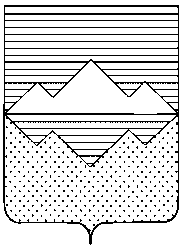 АДМИНИСТРАЦИЯСАТКИНСКОГО МУНИЦИПАЛЬНОГО РАЙОНАЧЕЛЯБИНСКОЙ ОБЛАСТИПОСТАНОВЛЕНИЕОт «13»  апреля  2020 года № 217г. СаткаВ соответствии с пунктом 5 статьи 20 Федерального закона Российской Федерации от 06.10.2003 № 131 – ФЗ «Об общих принципах организации органов местного самоуправления», Уставом Саткинского муниципального района, а также в целях  организации чествования ветеранов Великой Отечественной войны, детей погибших защитников Отечества и приравненных к ним лиц, проживающих на территории Саткинского муниципального района, с 75 – ой годовщиной Победы в Великой Отечественной войне 1941 – 1945 годов,   ПОСТАНОВЛЯЮ:1. Утвердить Порядок осуществления выплаты единовременного социального пособия ветеранам Великой Отечественной войны, детям погибших участников Великой Отечественной войны и приравненных к ним лиц, в связи с празднованием 75 – ой годовщины Победы в Великой Отечественной войне 1941 – 1945 гг., проживающим на территории Саткинского муниципального района, согласно приложению к настоящему постановлению.2. Организацию выполнения настоящего постановления возложить на Управление социальной защиты населения администрации Саткинского муниципального района.3. Признать утратившим силу постановление Администрации Саткинского муниципального района от 23.03.2020 № 169 «Об утверждении Порядка осуществления выплаты единовременного социального пособия    к   75 – ой годовщине Победы в Великой Отечественной войне 1941 – 1945 годов ветеранам Великой Отечественной войны, проживающим на территории Саткинского муниципального района».4. Отделу организационной и контрольной работы Управления делами и организационной     работы     Администрации     Саткинского       муниципального      района (Корочкина Н.П.) опубликовать настоящее   постановление   в газете  «Саткинский рабочий» и на официальном сайте Администрации Саткинского муниципального района.5. Контроль за реализацией настоящего постановления возложить на заместителя Главы по социальным вопросам  Савостову М.Н.6. Настоящее постановление вступает в силу с момента его подписания.         Глава Саткинского муниципального района                                                 А.А. Глазков  Порядок осуществления выплаты единовременного социального пособия ветеранам Великой Отечественной войны, детям погибших участников Великой Отечественной войны  и приравненных к ним лиц, в связи с празднованием 75 – ой годовщины Победы в Великой Отечественной войне 1941 – 1945 гг.,  проживающим на территории Саткинского муниципального района1. Настоящий Порядок осуществления выплаты единовременного социального пособия ветеранам Великой Отечественной войны, детям погибших участников Великой Отечественной войны и приравненных к ним лиц, в связи с празднованием 75 – ой годовщины Победы в Великой Отечественной войне 1941 – 1945 гг., проживающим на территории Саткинского муниципального района  (далее по тексту – Порядок), определяет механизм осуществления выплаты единовременного социального пособия к 75-ой годовщине Победы в Великой Отечественной войне 1941 – 1945 годов ветеранам Великой Отечественной войны, детям погибших участников Великой Отечественной войны, проживающим на территории Саткинского муниципального района  (далее по тексту – единовременная денежная выплата, граждане).2.  Выплата единовременного социального пособия осуществляется за счет средств бюджета Саткинского муниципального района, выделенных Управлению социальной защиты населения администрации Саткинского муниципального района (далее по тексту-УСЗН) на  реализацию программы «Социальная поддержка и социальное обслуживание отдельных категорий граждан Саткинского муниципального района»,  муниципальной подпрограммы «Социальная поддержка населения Саткинского муниципального района», утвержденной постановлением Администрации Саткинского муниципального района от 25.12.2019 № 933/1  «Об утверждении муниципальной программы «Социальная поддержка и социальное обслуживание отдельных категорий граждан Саткинского муниципального района».3. Единовременное социальное пособие выделяется гражданам,  зарегистрированным на территории Саткинского муниципального района,  следующим категориям ветеранов:1) участники  Великой Отечественной войны, принимавшие участие в боевых действиях или обеспечении воинских частей действующей армии в районах боевых действий в период Великой Отечественной войны 1941 – 1945 годов, или в период других боевых операций по защите Отечества,  в соответствии с Разделом 1 перечня  государств,  городов, территорий и периодов ведения боевых действий с участием граждан Российской Федерации, утверждённым  Федеральным законом  от 12 января 1995 года № 5 – ФЗ «О ветеранах»  (далее по тексту – участники Великой Отечественной войны);2) инвалиды Великой Отечественной войны, принимавшие участие в боевых действиях или обеспечении воинских частей действующей армии в районах боевых действий в период Великой Отечественной войны 1941-1945 годов, или в период других боевых операций по защите Отечества,  в соответствии с Разделом 1 перечня  государств,  городов, территорий и периодов ведения боевых действий с участием граждан Российской Федерации, утверждённым  Федеральным законом  от 12 января 1995 года № 5 – ФЗ «О ветеранах» (далее по тексту – инвалиды Великой Отечественной войны);3) бывшие несовершеннолетние узники фашистских концлагерей;4) жители блокадного Ленинграда;         5) вдовы умерших участников Великой Отечественной войны, принимавших участие в боевых действиях по защите Отечества или обеспечении воинских частей действующей армии в районах боевых действий в период Великой Отечественной войны 1941 – 1945 годов (далее по тексту – вдовы умерших участников Великой Отечественной войны);6) труженики тыла;7) дети погибших участников Великой Отечественной войны, погибших (в том числе в плену) в период Великой Отечественной войны с 22 июня 1941 года по 9 (11) мая 1945 года, а также признанных, в установленном порядке,  пропавшими без вести в районах боевых действий,  либо умерших вследствие ранения, контузии или увечья в указанный период ведения боевых действий (далее - дети погибших участников Великой Отечественной войны)4. Размер единовременного социального пособия инвалидам Великой Отечественной войны, участникам Великой Отечественной войны, бывшим несовершеннолетним узникам фашистских концлагерей, жителям блокадного Ленинграда составляет 10 000 (десять тысяч) рублей на одного человека.5. Размер единовременного социального пособия вдовам умерших участников Великой Отечественной войны,  труженикам тыла составляет 5 000 (пять тысяч) рублей на одного человека.6. Размер единовременного социального пособия детям погибших участников Великой Отечественной войны составляет 1 000 (одна тысяч) рублей на одного человека.7. Выплата единовременного социального пособия осуществляется без учета среднедушевого дохода и материально бытовых условий проживания гражданина.8. Единовременное социальное пособие является одним из видов дополнительных мер социальной поддержки  и оказывается 1 раз к 75-летию Победы в Великой Отечественной войне.9. Выплату  единовременного социального пособия УСЗН осуществляет в отделения Федеральной Почтовой связи, на лицевые счета граждан, открытые в кредитных организациях.10. УСЗН несет ответственность за нецелевое использование средств бюджета Саткинского муниципального района, выделенных на осуществление единовременной денежной выплаты.11. Денежные средства, не выплаченные  гражданам по объективным причинам (смерть гражданина, выезд за пределы Саткинского муниципального района) в срок до 30.11.2020 года,    возвращаются в бюджет    Саткинского   муниципального района.12. Информация о предоставлении дополнительных мер социальной поддержки граждан, установленных настоящим Порядком, размещается в Единой государственной информационной системе социального обеспечения (далее по тексту–ЕГИССО). Размещение и получение указанной информации в ЕГИССО осуществляются в соответствии с Федеральным законом «О государственной социальной помощи».Об утверждении Порядка осуществления выплаты единовременного социального пособия ветеранам Великой Отечественной войны, детям погибших участников Великой Отечественной войны и приравненных к ним лиц, в связи с празднованием   75 – ой годовщины Победы в Великой Отечественной войне 1941 – 1945 годов, проживающим на территории Саткинского муниципального района         УТВЕРЖДЕН                                                                                                 постановлением АдминистрацииСаткинского  муниципального района                                                                                       от «13» апреля  2020 года № 217